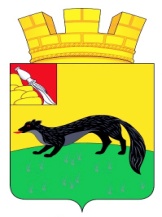 АДМИНИСТРАЦИЯ ГОРОДСКОГО ПОСЕЛЕНИЯ – ГОРОД БОГУЧАРБОГУЧАРСКОГО МУНИЦИПАЛЬНОГО РАЙОНАВОРОНЕЖСКОЙ ОБЛАСТИ ПОСТАНОВЛЕНИЕ от  «  24  » сентября 2021 года  № 195    		         	      	г. БогучарО внесении изменения и дополнения в постановление администрации городского поселения – город Богучар от 09.04.2015 № 62 «Об утверждении перечня муниципальных услуг, оказываемых администрацией городского поселения - город Богучар»	В соответствии со статьей 51.1 Градостроительного кодекса Российской Федерации, Федеральными законами от 06.10.2003 № 131 – ФЗ «Об общих принципах организации местного самоуправления в Российской Федерации», от 27.07.2010 № 210 – ФЗ «Об организации предоставления государственных и муниципальных услуг», решением комиссии по повышению качества и доступности государственных и муниципальных услуг в Воронежской области от 10.04.2015 № 11, администрация городского поселения – город Богучар                                                ПОСТАНОВЛЯЕТ:1. Внести в постановление администрации городского поселения –город Богучар от 09.04.2015 № 62 «Об утверждении перечня муниципальных услуг, оказываемых администрацией городского поселения - город Богучар» следующие изменение и дополнение:1.1.В  Приложении к постановлению «Перечень муниципальных услуг, оказываемых администрацией городского поселения - город Богучар» :1.1.1. Пункт 36 изложить в следующей редакции: « 36. Предоставление градостроительного плана земельного участка».1.1.2. Дополнить пунктом 41 следующего содержания: «41. Предоставление разрешения на осуществление земляных работ».2. Контроль за исполнением настоящего постановления оставляю за собой.Заместитель главы администрации городского поселения – город Богучар				С.А. АксёновПриложениек постановлению администрациигородского поселения – город Богучарот  24  сентября 2021года № 195Перечень муниципальных услуг, оказываемых администрацией городского поселения - город БогучарПредварительное согласование предоставления земельного участка, находящегося в муниципальной собственности или государственная собственность на который не разграничена.Утверждение и выдача схем расположения земельных участков на кадастровом плане территории.Предоставление в собственность, аренду, постоянное (бессрочное) пользование, безвозмездное пользование земельного участка, находящегося в муниципальной собственности или государственная собственность на который не разграничена без проведения торгов.Предоставление в собственность, аренду земельного участка, находящегося в муниципальной собственности или государственная собственность на который не разграничена на торгах.Установление сервитута в отношении земельного участка, находящегося в муниципальной собственности или государственная собственность на который не разграничена.Заключение соглашения о перераспределении земельных участков, находящихся в муниципальной собственности, или государственная собственность на который не разграничена и земельных участков, находящихся в частной собственности.Выдача разрешения на использование земель или земельного участка, находящихся в муниципальной собственности или государственная собственность на который не разграничена. Прекращение права постоянного (бессрочного) пользования земельными участками, находящимися в муниципальной собственности или государственная собственность на который не разграничена.Прекращение права пожизненного наследуемого владения земельными участками, находящимися в муниципальной собственности или государственная собственность на который не разграничена.Раздел, объединение и перераспределение земельных участков, находящихся в муниципальной собственности или государственная собственность на который не разграничена. Принятие на учет граждан, претендующих на бесплатное предоставление земельных участков.Включение в реестр многодетных граждан, имеющих право на бесплатное предоставление земельных участков.Предоставление в аренду и безвозмездное пользование муниципального имущества.Предоставление сведений из реестра муниципального имущества.Предоставление информации об объектах недвижимого имущества, находящихся в муниципальной собственности и предназначенных для сдачи в аренду.Выдача специального разрешения на движение по автомобильным дорогам транспортного средства, осуществляющего перевозки опасных, тяжеловесных и (или) крупногабаритных грузов, в случае, если маршрут, часть маршрута транспортного средства, проходят по автомобильным дорогам местного значения поселения, при условии, что маршрут такого транспортного средства проходит в границах такого поселения и указанные маршрут, часть маршрута не проходят по автомобильным дорогам федерального, регионального или межмуниципального, местного значения муниципального района, участкам таких автомобильных дорог.Согласование соглашения об установлении частных сервитутов в отношении земельных участков в границах полос отвода автомобильных дорог местного значения поселения, в целях строительства, реконструкции, капитального ремонта объектов дорожного сервиса, их эксплуатации, установки и эксплуатации рекламных конструкций.Установление публичного сервитута в отношении земельных участков в границах полос отвода автомобильных дорог местного значения поселения, в целях прокладки, переноса, переустройства инженерных коммуникаций, их эксплуатации на условиях публичного сервитута.Признание граждан малоимущими в целях постановки на учет и предоставления им по договорам социального найма жилых помещений муниципального жилищного фонда.Прием заявлений, документов, а также постановка граждан на учет в качестве нуждающихся в жилых помещениях.Принятие граждан на учет нуждающихся в предоставлении жилых помещений по договорам найма жилых помещений жилищного фонда социального использования.Признание нуждающимися иных категорий граждан.Предоставление жилых помещений муниципального специализированного жилищного фонда.Предоставление информации об очередности предоставления муниципальных жилых помещений на условиях социального найма.Передача жилых помещений муниципального жилищного фонда в собственность граждан в порядке приватизации.Предоставление информации о порядке предоставления жилищно-коммунальных услуг населению.Принятие документов, а также выдача решений о переводе или об отказе в переводе жилого помещения в нежилое помещение или нежилого помещения в жилое помещение.Прием заявлений и выдача документов о согласовании переустройства и (или) перепланировки жилого помещения.Признание помещения жилым помещением, жилого помещения непригодным для проживания и многоквартирного дома аварийным и подлежащим сносу или реконструкции.Дача согласия на осуществление обмена жилыми помещениями между нанимателями данных помещений по договорам социального найма.Выдача разрешений на право организации розничного рынка.Включение ярмарок по продаже товаров (выполнению работ, оказанию услуг), организаторами которых являются юридические лица или индивидуальные предприниматели в План проведения ярмарок.Выдача архивных документов (архивных справок, выписок и копий).Подготовка и выдача разрешений на строительство.Подготовка и выдача разрешений на ввод объекта в эксплуатацию. Предоставление градостроительного плана земельного участка.Присвоение адреса объекту недвижимости и аннулирование адреса.Выдача акта освидетельствования проведения основных работ по строительству (реконструкции) объекта индивидуального жилищного строительства с привлечением средств материнского (семейного) капитала.Направление застройщику уведомления о соответствии указанных параметров объекта индивидуального жилищного строительства или садового дома установленным параметрам и допустимости размещения объекта индивидуального жилищного строительства или садового дома на земельном участке либо о несоответствии параметров объекта индивидуального жилищного строительства или садового дома установленным параметрам и (или) недопустимости размещения объекта индивидуального жилищного строительства или садового дома на земельном участке. Дача письменных разъяснений налогоплательщикам и налоговым агентам по вопросам применения муниципальных правовых актов о налогах и сборах.Предоставление разрешения на осуществление земляных работ.